GREENWOOD PUBLIC SCHOOL, D.D. NAGAR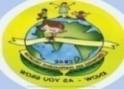 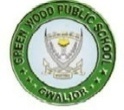 OUR MOTO-DEVELOPMENT WITH DELIGHTSESSION – 2020-21LIST OF BOOKS FOR CLASS – IGREENWOOD PUBLIC SCHOOL, D.D. NAGAROUR MOTO-DEVELOPMENT WITH DELIGHTSESSION – 2020-21LIST OF BOOKS FOR CLASS – IGREENWOOD PUBLIC SCHOOL, D.D. NAGAROUR MOTO-DEVELOPMENT WITH DELIGHTSESSION – 2020-21LIST OF BOOKS FOR CLASS – IGREENWOOD PUBLIC SCHOOL, D.D. NAGAROUR MOTO-DEVELOPMENT WITH DELIGHTSESSION – 2020-21LIST OF NOTEBOOKS FOR CLASS – IGREENWOOD PUBLIC SCHOOL, D.D. NAGAROUR MOTO-DEVELOPMENT WITH DELIGHTSESSION – 2020-21LIST OF NOTEBOOKS FOR CLASS – IGREENWOOD PUBLIC SCHOOL, D.D. NAGAROUR MOTO-DEVELOPMENT WITH DELIGHTSESSION – 2020-21LIST OF NOTEBOOKS FOR CLASS – IGREENWOOD PUBLIC SCHOOL, D.D. NAGAROUR MOTO-DEVELOPMENT WITH DELIGHTSESSION – 2020-21LIST OF BOOKS FOR CLASS – IIGREENWOOD PUBLIC SCHOOL, D.D. NAGAROUR MOTO-DEVELOPMENT WITH DELIGHTSESSION – 2020-21LIST OF BOOKS FOR CLASS – IIGREENWOOD PUBLIC SCHOOL, D.D. NAGAROUR MOTO-DEVELOPMENT WITH DELIGHTSESSION – 2020-21LIST OF BOOKS FOR CLASS – IIGREENWOOD PUBLIC SCHOOL, D.D. NAGAROUR MOTO-DEVELOPMENT WITH DELIGHTSESSION – 2020-21LIST OF NOTEBOOKS FOR CLASS – IIGREENWOOD PUBLIC SCHOOL, D.D. NAGAROUR MOTO-DEVELOPMENT WITH DELIGHTSESSION – 2020-21LIST OF NOTEBOOKS FOR CLASS – IIGREENWOOD PUBLIC SCHOOL, D.D. NAGAROUR MOTO-DEVELOPMENT WITH DELIGHTSESSION – 2020-21LIST OF NOTEBOOKS FOR CLASS – IIGREENWOOD PUBLIC SCHOOL, D.D. NAGAROUR MOTO-DEVELOPMENT WITH DELIGHTSESSION – 2020-21LIST OF BOOKS FOR CLASS – IIIGREENWOOD PUBLIC SCHOOL, D.D. NAGAROUR MOTO-DEVELOPMENT WITH DELIGHTSESSION – 2020-21LIST OF BOOKS FOR CLASS – IIIGREENWOOD PUBLIC SCHOOL, D.D. NAGAROUR MOTO-DEVELOPMENT WITH DELIGHTSESSION – 2020-21LIST OF BOOKS FOR CLASS – IIIGREENWOOD PUBLIC SCHOOL, D.D. NAGAROUR MOTO-DEVELOPMENT WITH DELIGHTSESSION – 2020-21LIST OF NOTEBOOKS FOR CLASS – IIIGREENWOOD PUBLIC SCHOOL, D.D. NAGAROUR MOTO-DEVELOPMENT WITH DELIGHTSESSION – 2020-21LIST OF NOTEBOOKS FOR CLASS – IIIGREENWOOD PUBLIC SCHOOL, D.D. NAGAROUR MOTO-DEVELOPMENT WITH DELIGHTSESSION – 2020-21LIST OF NOTEBOOKS FOR CLASS – IIIGREENWOOD PUBLIC SCHOOL, D.D. NAGAROUR MOTO-DEVELOPMENT WITH DELIGHTSESSION – 2020-21LIST OF BOOKS FOR CLASS – IVGREENWOOD PUBLIC SCHOOL, D.D. NAGAROUR MOTO-DEVELOPMENT WITH DELIGHTSESSION – 2020-21LIST OF BOOKS FOR CLASS – IVGREENWOOD PUBLIC SCHOOL, D.D. NAGAROUR MOTO-DEVELOPMENT WITH DELIGHTSESSION – 2020-21LIST OF NOTEBOOKS FOR CLASS – IVGREENWOOD PUBLIC SCHOOL, D.D. NAGAROUR MOTO-DEVELOPMENT WITH DELIGHTSESSION – 2020-21LIST OF NOTEBOOKS FOR CLASS – IVGREENWOOD PUBLIC SCHOOL, D.D. NAGAROUR MOTO-DEVELOPMENT WITH DELIGHTSESSION – 2020-21LIST OF BOOKS FOR CLASS – VGREENWOOD PUBLIC SCHOOL, D.D. NAGAROUR MOTO-DEVELOPMENT WITH DELIGHTSESSION – 2020-21LIST OF BOOKS FOR CLASS – VGREENWOOD PUBLIC SCHOOL, D.D. NAGAROUR MOTO-DEVELOPMENT WITH DELIGHTSESSION – 2020-21LIST OF NOTEBOOKS FOR CLASS – VGREENWOOD PUBLIC SCHOOL, D.D. NAGAROUR MOTO-DEVELOPMENT WITH DELIGHTSESSION – 2020-21LIST OF NOTEBOOKS FOR CLASS – VS.N.NAME OF BOOKSUBJECTPUBLISHERCHANDRIKAHINDI READERWHETSOTNEVYAKARAN PARICHAYHINDI GRAMMARVITHIKANEW PATHWAYENGLISH READEROXFORDCLIMB WITH CORNERSTONEENGLISH GRAMMARPEARSONNEW GREEN TREEE.V.S.ORIENT BLACK SWANNEW TRNEDS IN MATHSMATHSEVERGREENKNOW YOUR SUREG.K.INDIANNICAPREQUESTCOMPUTERHOLY FAITHJUNIOR ARTSDRAWINGMY LOVELYJUST SPEAK UPCONVERSATIONVIDYAHOME WORKDIARYGWPSS.N.NAME OF BOOKSUBJECTPUBLISHERCHANDRIKAHINDI READERWHETSOTNEVYAKARAN PARICHAYHINDI GRAMMARVITHIKANEW PATHWAYENGLISH READEROXFORDCLIMB WITH CORNERSTONEENGLISH GRAMMARPEARSONNEW GREEN TREEE.V.S.ORIENT BLACK SWANNEW TRNEDS IN MATHSMATHSEVERGREENKNOW YOUR SUREG.K.INDIANNICAPREQUESTCOMPUTERHOLY FAITHJUNIOR ARTSDRAWINGMY LOVELYJUST SPEAK UPCONVERSATIONVIDYAHOME WORKDIARYGWPSS.N.NAME OF BOOKSUBJECTPUBLISHERCHANDRIKAHINDI READERWHETSOTNEVYAKARAN PARICHAYHINDI GRAMMARVITHIKANEW PATHWAYENGLISH READEROXFORDCLIMB WITH CORNERSTONEENGLISH GRAMMARPEARSONNEW GREEN TREEE.V.S.ORIENT BLACK SWANNEW TRNEDS IN MATHSMATHSEVERGREENKNOW YOUR SUREG.K.INDIANNICAPREQUESTCOMPUTERHOLY FAITHJUNIOR ARTSDRAWINGMY LOVELYJUST SPEAK UPCONVERSATIONVIDYAHOME WORKDIARYGWPSS. N.SUBJECTNO. OF COPIESPAGESHINDI READER2 (SINGLE LINE)250HINDI GRAMMAR1 (SINGLE LINE)250HINDI REVISION1 (SINGLE LINE)200ENGLISH READER2 (FOUR LINES)250ENGLISH GRAMMAR2 (FOUR LINES)250ENGLISH REVISION1 (FOUR LINES)200E.V.S.2 (FOUR LINES)250E.V.S. REVISION1 (FOUR LINES)200MATHS2 (SQUARE)250MATHS REVISION1 (SQUARE)200G.K.1 (FOUR LINES)250COMPUTER1 PRACTICAL (SMALL)200ROUGH COPY (500 Pages), SCRAP BOOK ROUGH COPY (500 Pages), SCRAP BOOK ROUGH COPY (500 Pages), SCRAP BOOK S. N.SUBJECTNO. OF COPIESPAGESHINDI READER2 (SINGLE LINE)250HINDI GRAMMAR1 (SINGLE LINE)250HINDI REVISION1 (SINGLE LINE)200ENGLISH READER2 (FOUR LINES)250ENGLISH GRAMMAR2 (FOUR LINES)250ENGLISH REVISION1 (FOUR LINES)200E.V.S.2 (FOUR LINES)250E.V.S. REVISION1 (FOUR LINES)200MATHS2 (SQUARE)250MATHS REVISION1 (SQUARE)200G.K.1 (FOUR LINES)250COMPUTER1 PRACTICAL (SMALL)200ROUGH COPY (500 Pages), SCRAP BOOK ROUGH COPY (500 Pages), SCRAP BOOK ROUGH COPY (500 Pages), SCRAP BOOK S. N.SUBJECTNO. OF COPIESPAGESHINDI READER2 (SINGLE LINE)250HINDI GRAMMAR1 (SINGLE LINE)250HINDI REVISION1 (SINGLE LINE)200ENGLISH READER2 (FOUR LINES)250ENGLISH GRAMMAR2 (FOUR LINES)250ENGLISH REVISION1 (FOUR LINES)200E.V.S.2 (FOUR LINES)250E.V.S. REVISION1 (FOUR LINES)200MATHS2 (SQUARE)250MATHS REVISION1 (SQUARE)200G.K.1 (FOUR LINES)250COMPUTER1 PRACTICAL (SMALL)200ROUGH COPY (500 Pages), SCRAP BOOK ROUGH COPY (500 Pages), SCRAP BOOK ROUGH COPY (500 Pages), SCRAP BOOK S.N.NAME OF BOOKSUBJECTPUBLISHERCHANDRIKAHINDI READERWHETSOTNEVYAKARAN PARICHAYHINDI GRAMMARVITHIKANEW PATHWAYENGLISH READEROXFORDCLIMB WITH CORNERSTONEENGLISH GRAMMARPEARSONNEW GREEN TREEE.V.S.ORIENT BLACK SWANNEW TRNEDS IN MATHSMATHSEVERGREENKNOW YOUR SUREG.K.INDIANNICAPREQUESTCOMPUTERHOLY FAITHJUNIOR ARTSDRAWINGMY LOVELYJUST SPEAK UPCONVERSATIONVIDYAHOME WORKDIARYGWPSS.N.NAME OF BOOKSUBJECTPUBLISHERCHANDRIKAHINDI READERWHETSOTNEVYAKARAN PARICHAYHINDI GRAMMARVITHIKANEW PATHWAYENGLISH READEROXFORDCLIMB WITH CORNERSTONEENGLISH GRAMMARPEARSONNEW GREEN TREEE.V.S.ORIENT BLACK SWANNEW TRNEDS IN MATHSMATHSEVERGREENKNOW YOUR SUREG.K.INDIANNICAPREQUESTCOMPUTERHOLY FAITHJUNIOR ARTSDRAWINGMY LOVELYJUST SPEAK UPCONVERSATIONVIDYAHOME WORKDIARYGWPSS.N.NAME OF BOOKSUBJECTPUBLISHERCHANDRIKAHINDI READERWHETSOTNEVYAKARAN PARICHAYHINDI GRAMMARVITHIKANEW PATHWAYENGLISH READEROXFORDCLIMB WITH CORNERSTONEENGLISH GRAMMARPEARSONNEW GREEN TREEE.V.S.ORIENT BLACK SWANNEW TRNEDS IN MATHSMATHSEVERGREENKNOW YOUR SUREG.K.INDIANNICAPREQUESTCOMPUTERHOLY FAITHJUNIOR ARTSDRAWINGMY LOVELYJUST SPEAK UPCONVERSATIONVIDYAHOME WORKDIARYGWPSS. N.SUBJECTNO. OF COPIESPAGESHINDI READER2 (SINGLE LINE)250HINDI GRAMMAR1 (SINGLE LINE)250HINDI REVISION1 (SINGLE LINE)200ENGLISH READER2 (FOUR LINES)250ENGLISH GRAMMAR2 (FOUR LINES)250ENGLISH REVISION1 (FOUR LINES)200E.V.S.2 (FOUR LINES)250E.V.S. REVISION1 (FOUR LINES)200MATHS2 (SQUARE)250MATHS REVISION1 (SQUARE)200G.K.1 (FOUR LINES)250COMPUTER1 PRACTICAL (SMALL)200ROUGH COPY (500 Pages), SCRAP BOOK ROUGH COPY (500 Pages), SCRAP BOOK ROUGH COPY (500 Pages), SCRAP BOOK S. N.SUBJECTNO. OF COPIESPAGESHINDI READER2 (SINGLE LINE)250HINDI GRAMMAR1 (SINGLE LINE)250HINDI REVISION1 (SINGLE LINE)200ENGLISH READER2 (FOUR LINES)250ENGLISH GRAMMAR2 (FOUR LINES)250ENGLISH REVISION1 (FOUR LINES)200E.V.S.2 (FOUR LINES)250E.V.S. REVISION1 (FOUR LINES)200MATHS2 (SQUARE)250MATHS REVISION1 (SQUARE)200G.K.1 (FOUR LINES)250COMPUTER1 PRACTICAL (SMALL)200ROUGH COPY (500 Pages), SCRAP BOOK ROUGH COPY (500 Pages), SCRAP BOOK ROUGH COPY (500 Pages), SCRAP BOOK S. N.SUBJECTNO. OF COPIESPAGESHINDI READER2 (SINGLE LINE)250HINDI GRAMMAR1 (SINGLE LINE)250HINDI REVISION1 (SINGLE LINE)200ENGLISH READER2 (FOUR LINES)250ENGLISH GRAMMAR2 (FOUR LINES)250ENGLISH REVISION1 (FOUR LINES)200E.V.S.2 (FOUR LINES)250E.V.S. REVISION1 (FOUR LINES)200MATHS2 (SQUARE)250MATHS REVISION1 (SQUARE)200G.K.1 (FOUR LINES)250COMPUTER1 PRACTICAL (SMALL)200ROUGH COPY (500 Pages), SCRAP BOOK ROUGH COPY (500 Pages), SCRAP BOOK ROUGH COPY (500 Pages), SCRAP BOOK S.N.NAME OF BOOKSUBJECTPUBLISHERCHANDRIKAHINDI READERWHETSOTNEVYAKARAN PARICHAYHINDI GRAMMARVITHIKANEW PATHWAYENGLISH READEROXFORDCLIMB WITH CORNERSTONEENGLISH GRAMMARPEARSONNEW GREEN TREEE.V.S.ORIENT BLACK SWANNEW TRNEDS IN MATHSMATHSEVERGREENKNOW YOUR SUREG.K.INDIANNICAPREQUESTCOMPUTERHOLY FAITHJUNIOR ARTSDRAWINGMY LOVELYJUST SPEAK UPCONVERSATIONVIDYAHOME WORKDIARYGWPSS.N.NAME OF BOOKSUBJECTPUBLISHERCHANDRIKAHINDI READERWHETSOTNEVYAKARAN PARICHAYHINDI GRAMMARVITHIKANEW PATHWAYENGLISH READEROXFORDCLIMB WITH CORNERSTONEENGLISH GRAMMARPEARSONNEW GREEN TREEE.V.S.ORIENT BLACK SWANNEW TRNEDS IN MATHSMATHSEVERGREENKNOW YOUR SUREG.K.INDIANNICAPREQUESTCOMPUTERHOLY FAITHJUNIOR ARTSDRAWINGMY LOVELYJUST SPEAK UPCONVERSATIONVIDYAHOME WORKDIARYGWPSS.N.NAME OF BOOKSUBJECTPUBLISHERCHANDRIKAHINDI READERWHETSOTNEVYAKARAN PARICHAYHINDI GRAMMARVITHIKANEW PATHWAYENGLISH READEROXFORDCLIMB WITH CORNERSTONEENGLISH GRAMMARPEARSONNEW GREEN TREEE.V.S.ORIENT BLACK SWANNEW TRNEDS IN MATHSMATHSEVERGREENKNOW YOUR SUREG.K.INDIANNICAPREQUESTCOMPUTERHOLY FAITHJUNIOR ARTSDRAWINGMY LOVELYJUST SPEAK UPCONVERSATIONVIDYAHOME WORKDIARYGWPSS. N.SUBJECTNO. OF COPIESPAGESHINDI READER2 (SINGLE LINE)250HINDI GRAMMAR1 (SINGLE LINE)250HINDI REVISION1 (SINGLE LINE)200ENGLISH READER2 (FOUR LINES)250ENGLISH GRAMMAR2 (FOUR LINES)250ENGLISH REVISION1 (FOUR LINES)200E.V.S.2 (PRACTICAL INTERLEAF)250E.V.S. REVISION1 (FOUR LINES)200MATHS2 (REGISTER)250MATHS REVISION1 (REGISTER)200G.K.1 (FOUR LINES)250COMPUTER1 PRACTICAL (SMALL)200ROUGH REGISTER (500 Pages), SCRAP BOOK & MAPS (POLT. 15 PHY. 5)ROUGH REGISTER (500 Pages), SCRAP BOOK & MAPS (POLT. 15 PHY. 5)ROUGH REGISTER (500 Pages), SCRAP BOOK & MAPS (POLT. 15 PHY. 5)S. N.SUBJECTNO. OF COPIESPAGESHINDI READER2 (SINGLE LINE)250HINDI GRAMMAR1 (SINGLE LINE)250HINDI REVISION1 (SINGLE LINE)200ENGLISH READER2 (FOUR LINES)250ENGLISH GRAMMAR2 (FOUR LINES)250ENGLISH REVISION1 (FOUR LINES)200E.V.S.2 (FOUR LINES)250E.V.S. REVISION1 (FOUR LINES)200MATHS2 (REGISTER)250MATHS REVISION1 (REGISTER)200G.K.1 (FOUR LINES)250COMPUTER1 PRACTICAL (SMALL)200ROUGH REGISTER (500 Pages), SCRAP BOOK & MAPS (POLT. 15 PHY. 5)ROUGH REGISTER (500 Pages), SCRAP BOOK & MAPS (POLT. 15 PHY. 5)ROUGH REGISTER (500 Pages), SCRAP BOOK & MAPS (POLT. 15 PHY. 5)S. N.SUBJECTNO. OF COPIESPAGESHINDI READER2 (SINGLE LINE)250HINDI GRAMMAR1 (SINGLE LINE)250HINDI REVISION1 (SINGLE LINE)200ENGLISH READER2 (FOUR LINES)250ENGLISH GRAMMAR2 (FOUR LINES)250ENGLISH REVISION1 (FOUR LINES)200E.V.S.2 (FOUR LINES)250E.V.S. REVISION1 (FOUR LINES)200MATHS2 (REGISTER)500MATHS REVISION1 (REGISTER)300G.K.1 (FOUR LINES)250COMPUTER1 PRACTICAL (SMALL)200ROUGH REGISTER (500 Pages), SCRAP BOOK & MAPS (POLT. 15 PHY. 5)ROUGH REGISTER (500 Pages), SCRAP BOOK & MAPS (POLT. 15 PHY. 5)ROUGH REGISTER (500 Pages), SCRAP BOOK & MAPS (POLT. 15 PHY. 5)S.N.NAME OF BOOKSUBJECTPUBLISHERCHANDRIKAHINDI READERWHETSOTNEVYAKARAN PARICHAYHINDI GRAMMARVITHIKANEW PATHWAYENGLISH READEROXFORDCLIMB WITH CORNERSTONEENGLISH GRAMMARPEARSONMODREN SCIENCESCIENCEANU PRAKSOCIAL STUDYS. St.FUTURE READYNEW TRNEDS IN MATHSMATHSEVERGREENKNOW YOUR SUREG.K.INDIANNICAPREQUESTCOMPUTERHOLY FAITHJUNIOR ARTSDRAWINGMY LOVELYJUST SPEAK UPCONVERSATIONVIDYAHOME WORKDIARYGWPSS.N.NAME OF BOOKSUBJECTPUBLISHERCHANDRIKAHINDI READERWHETSOTNEVYAKARAN PARICHAYHINDI GRAMMARVITHIKANEW PATHWAYENGLISH READEROXFORDCLIMB WITH CORNERSTONEENGLISH GRAMMARPEARSONMODREN SCIENCESCIENCEANU PRAKSOCIAL STUDYS. St.FUTURE READYNEW TRNEDS IN MATHSMATHSEVERGREENKNOW YOUR SUREG.K.INDIANNICAPREQUESTCOMPUTERHOLY FAITHJUNIOR ARTSDRAWINGMY LOVELYJUST SPEAK UPCONVERSATIONVIDYAHOME WORKDIARYGWPSS. N.SUBJECTNO. OF COPIESPAGESHINDI READER2 (SINGLE LINE)250HINDI GRAMMAR1 (SINGLE LINE)250HINDI REVISION1 (SINGLE LINE)200ENGLISH READER2(SINGLE LINE)250ENGLISH GRAMMAR2 (SINGLE LINE)250ENGLISH REVISION1 (SINGLE LINE)200SCIENCE 2 (INTERLEAF COPY)250SCIENCE REVISION1 (SINGLE LINE)200SOCIAL STUDY1  (INTERLEAF COPY)2  (REGISTER)250250S. ST. REVISION1 (REGISTER)200MATHS2 (REGISTER)350MATHS REVISION1 (REGISTER)200G.K.1 (SINGLE LINE)200COMPUTER1  (INTERLEAF COPY)200ROUGH REGISTER (500 Pages), SCRAP BOOK & MAPS (POLT. 15 PHY. 5)ROUGH REGISTER (500 Pages), SCRAP BOOK & MAPS (POLT. 15 PHY. 5)ROUGH REGISTER (500 Pages), SCRAP BOOK & MAPS (POLT. 15 PHY. 5)S. N.SUBJECTNO. OF COPIESPAGESHINDI READER2 (SINGLE LINE)250HINDI GRAMMAR1 (SINGLE LINE)250HINDI REVISION1 (SINGLE LINE)200ENGLISH READER2(SINGLE LINE)250ENGLISH GRAMMAR2 (SINGLE LINE)250ENGLISH REVISION1 (SINGLE LINE)200SCIENCE 2 (INTERLEAF COPY)250SCIENCE REVISION1 (SINGLE LINE)200SOCIAL STUDY1  (INTERLEAF COPY)2  (REGISTER)250250S. ST. REVISION1 (REGISTER)200MATHS2 (REGISTER)350MATHS REVISION1 (REGISTER)200G.K.1 (SINGLE LINE)200COMPUTER1  (INTERLEAF COPY)200ROUGH REGISTER (500 Pages), SCRAP BOOK & MAPS (POLT. 15 PHY. 5)ROUGH REGISTER (500 Pages), SCRAP BOOK & MAPS (POLT. 15 PHY. 5)ROUGH REGISTER (500 Pages), SCRAP BOOK & MAPS (POLT. 15 PHY. 5)S.N.NAME OF BOOKSUBJECTPUBLISHERCHANDRIKAHINDI READERWHETSOTNEVYAKARAN PARICHAYHINDI GRAMMARVITHIKANEW PATHWAYENGLISH READEROXFORDCLIMB WITH CORNERSTONEENGLISH GRAMMARPEARSONMODREN SCIENCESCIENCEANU PRAKSOCIAL STUDYS. St.FUTURE READYNEW TRNEDS IN MATHSMATHSEVERGREENKNOW YOUR SUREG.K.INDIANNICAPREQUESTCOMPUTERHOLY FAITHJUNIOR ARTSDRAWINGMY LOVELYJUST SPEAK UPCONVERSATIONVIDYAHOME WORKDIARYGWPSS.N.NAME OF BOOKSUBJECTPUBLISHERCHANDRIKAHINDI READERWHETSOTNEVYAKARAN PARICHAYHINDI GRAMMARVITHIKANEW PATHWAYENGLISH READEROXFORDCLIMB WITH CORNERSTONEENGLISH GRAMMARPEARSONMODREN SCIENCESCIENCEANU PRAKSOCIAL STUDYS. St.FUTURE READYNEW TRNEDS IN MATHSMATHSEVERGREENKNOW YOUR SUREG.K.INDIANNICAPREQUESTCOMPUTERHOLY FAITHJUNIOR ARTSDRAWINGMY LOVELYJUST SPEAK UPCONVERSATIONVIDYAHOME WORKDIARYGWPSS. N.SUBJECTNO. OF COPIESPAGESHINDI READER2 (SINGLE LINE)250HINDI GRAMMAR1 (SINGLE LINE)250HINDI REVISION1 (SINGLE LINE)200ENGLISH READER2(SINGLE LINE)250ENGLISH GRAMMAR2 (SINGLE LINE)250ENGLISH REVISION1 (SINGLE LINE)200SCIENCE 2 (INTERLEAF COPY)250SCIENCE REVISION1 (SINGLE LINE)200SOCIAL STUDY1  (INTERLEAF COPY)2  (REGISTER)250250S. ST. REVISION1 (REGISTER)200MATHS2 (REGISTER)350MATHS REVISION1 (REGISTER)200G.K.1 (SINGLE LINE)200COMPUTER1  (INTERLEAF COPY)200ROUGH REGISTER (500 Pages), SCRAP BOOK & MAPS (POLT. 15 PHY. 5)ROUGH REGISTER (500 Pages), SCRAP BOOK & MAPS (POLT. 15 PHY. 5)ROUGH REGISTER (500 Pages), SCRAP BOOK & MAPS (POLT. 15 PHY. 5)S. N.SUBJECTNO. OF COPIESPAGESHINDI READER2 (SINGLE LINE)250HINDI GRAMMAR1 (SINGLE LINE)250HINDI REVISION1 (SINGLE LINE)200ENGLISH READER2(SINGLE LINE)250ENGLISH GRAMMAR2 (SINGLE LINE)250ENGLISH REVISION1 (SINGLE LINE)200SCIENCE 2 (INTERLEAF COPY)250SCIENCE REVISION1 (SINGLE LINE)200SOCIAL STUDY1  (INTERLEAF COPY)2  (REGISTER)250250S. ST. REVISION1 (REGISTER)200MATHS2 (REGISTER)350MATHS REVISION1 (REGISTER)200G.K.1 (SINGLE LINE)200COMPUTER1  (INTERLEAF COPY)200ROUGH REGISTER (500 Pages), SCRAP BOOK & MAPS (POLT. 15 PHY. 5)ROUGH REGISTER (500 Pages), SCRAP BOOK & MAPS (POLT. 15 PHY. 5)ROUGH REGISTER (500 Pages), SCRAP BOOK & MAPS (POLT. 15 PHY. 5)